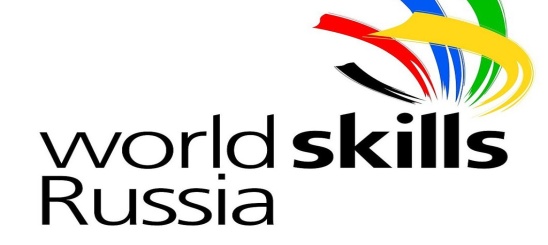 Программа проведения соревнований Регионального чемпионата  Красноярского края «Молодые профессионалы» (WorldSkills Russia)-2018  город  Красноярск, 23-26 января, 2018 год  Компетенция: Печное дело  ДеньВремяОписаниеС-1Понидельник, 22 Января, с 09:00 до 17:00Понидельник, 22 Января, с 09:00 до 17:00С-109:00-10:00Прибытие участников на площадку, регистрация участников, экспертов и гостей, инструктаж по технике безопасностиС-110:00-11:00Жеребьевка, подготовка рабочих мест, проверка инструмента. Проверка документов удостоверяющих личность с заявочными листами.Внесение изменений в конкурсное задание, корректировка критериев.С-111:00-17:00Подготовка  и  обучение  экспертов:   Знакомство с кодексом этики Знакомство с конкурсной площадкой и  оборудованием  Установочный  семинар по конкурсному заданию.С-117:00-18:00Трансфер  участников  и экспертов с площадки  в общежитие КСТС 1Вторник,  23, Января, с 08:00 до 18:00Вторник,  23, Января, с 08:00 до 18:00С 18:00-8:30Трансфер  участников и экспертов чемпионата из общежития КСТ на площадку соревнованийС 18:30-9:00Инструктаж по охране труда участникам.С 19:00-13:00Подготовка участников к выполнению задания.Ознакомление с заданием.  С 113:00-14:00Обеденный перерывС 114:00-16:00Церемония открытияС 116:00-18:00Трансфер  участников  и экспертов с площадки  в общежитие КСТСреда, 24, Января,  с 08:00 до 18:00Среда, 24, Января,  с 08:00 до 18:00С 2Среда, 24, Января,  с 08:00 до 18:00Среда, 24, Января,  с 08:00 до 18:00С 28:30-9:00Трансфер  участников и экспертов чемпионата из общежития КСТ на площадку соревнованийС 29:00-10:00Ответы на вопросы участников и экспертов, инструктаж по технике безопасностиС 210:00-13:00Соревнования. Модуль  (3:00 часа).С 213:00-14:00Обеденный перерыв.С 214:00-17:00Соревнования. Модуль  (3:00 часа).С 217:00-18:00Наведения порядка на рабочих местах.С 218:00Трансфер  участников  и экспертов с площадки  в общежитие КСТС 3Четверг, 25, Января. с 08:00 до 18:00Четверг, 25, Января. с 08:00 до 18:00С 38:30-9:00Трансфер  участников и экспертов чемпионата из общежития КСТ на площадку соревнованийС 39:00-10:00Ответы на вопросы участников и экспертов, инструктаж по технике безопасностиС 310:00-12:00Соревнования. Модуль  (2:00 часа). Всего 8 часов.С 312:00-13:00Оценивание конкурсного задания. Участники покидают площадкуСовещание экспертов, занесение итогов дня в CIS.С 313:00-14:00Обеденный перерывС 314:00-18:00Оценивание конкурсного задания. Совещание экспертов, занесение итогов дня в CIS.С 318:00Трансфер  участников  и экспертов с площадки  в общежитие КСТС 4Пятница, 26, Января,  с 09:00до 18:00Пятница, 26, Января,  с 09:00до 18:00С 49:00-9:30Трансфер  участников и экспертов чемпионата из общежития КСТ на площадку соревнованийС 49:30-12:00Подведение итогов ЧемпионатаС 412:00-13:00Церемония закрытия Регионального чемпионатаС 413:00-14:00Обеденный перерывС 414:00Трансфер  участников  и экспертов с площадки  в общежитие КСТ   С 414:00Демонтаж конкурсной площадки